Integrirani dan – s roditeljima…10. lipnja 2014.Okupljanje je počelo nešto prije 10 sati, Odmah smo počeli radno, dobro je znati.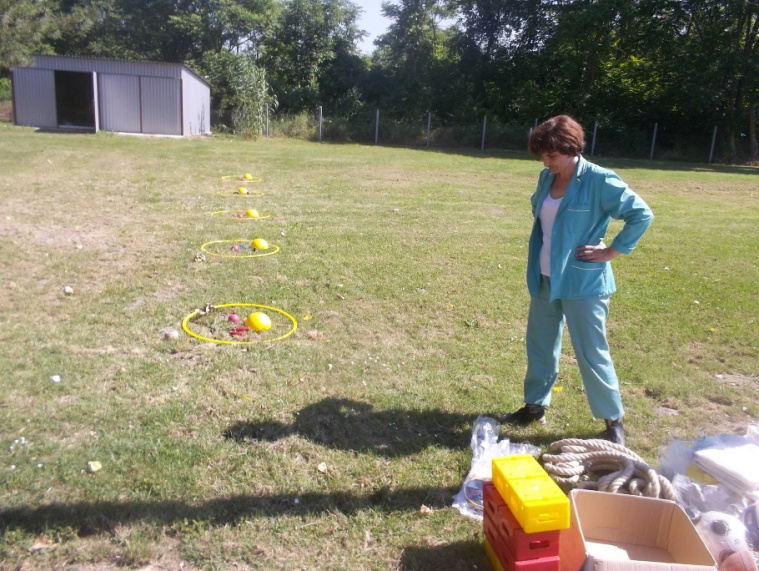 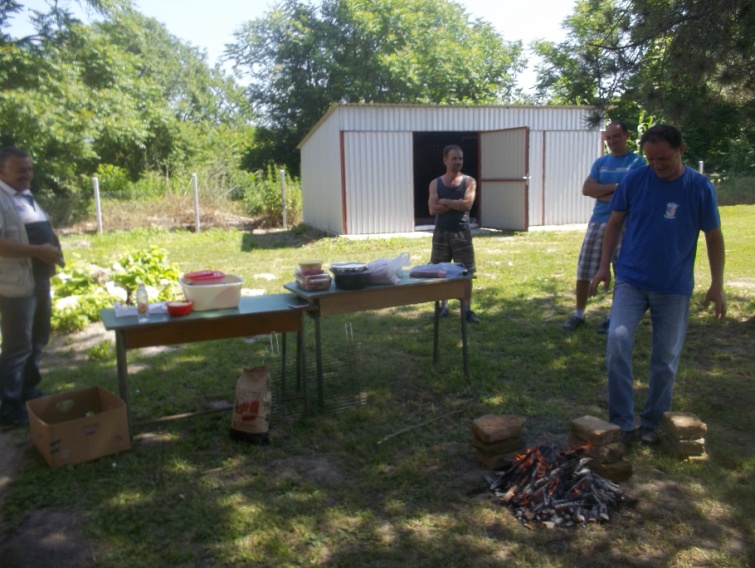 Upisivali smo se za različite igre, učenici i roditelji sami,ili u paru gdje smo podrška bili tati ili mami.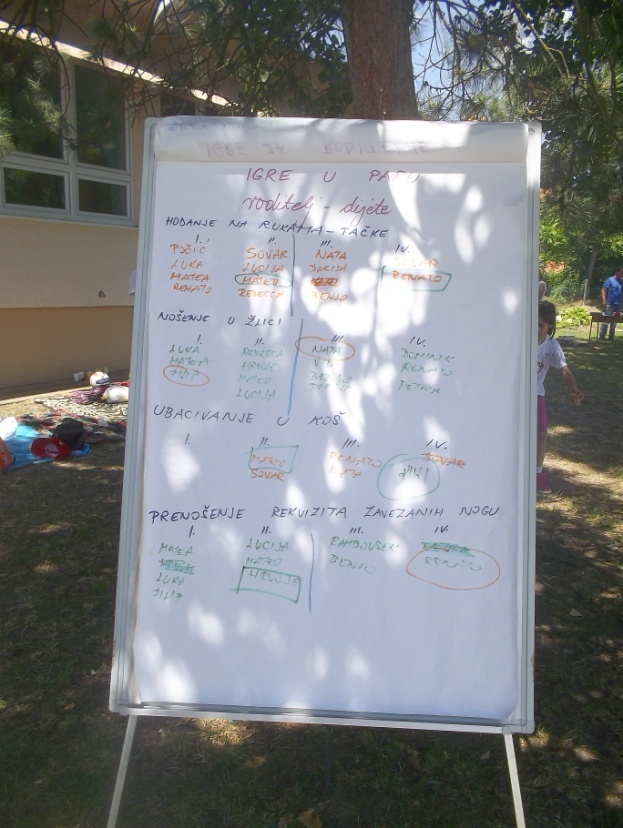 Prvo su učenici sami za sebe balone napunjene vodom u žlici morali nositi,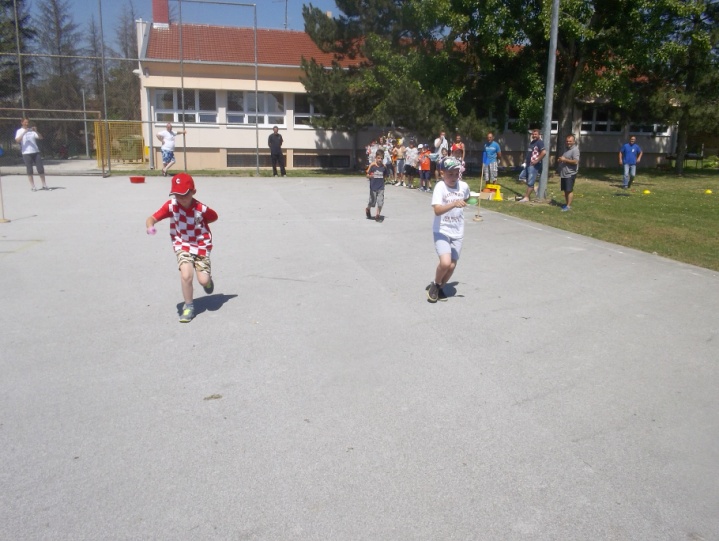 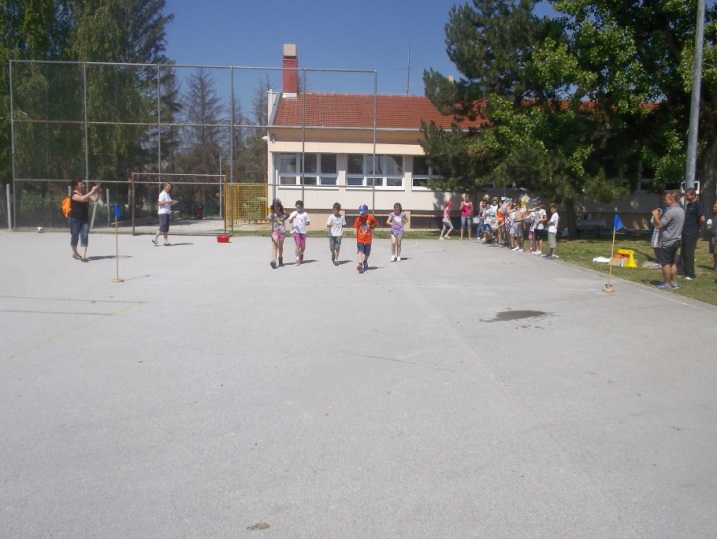 zatim su roditelji do pola nosili balon, i pokazali djeci da se mogu njima ponositi.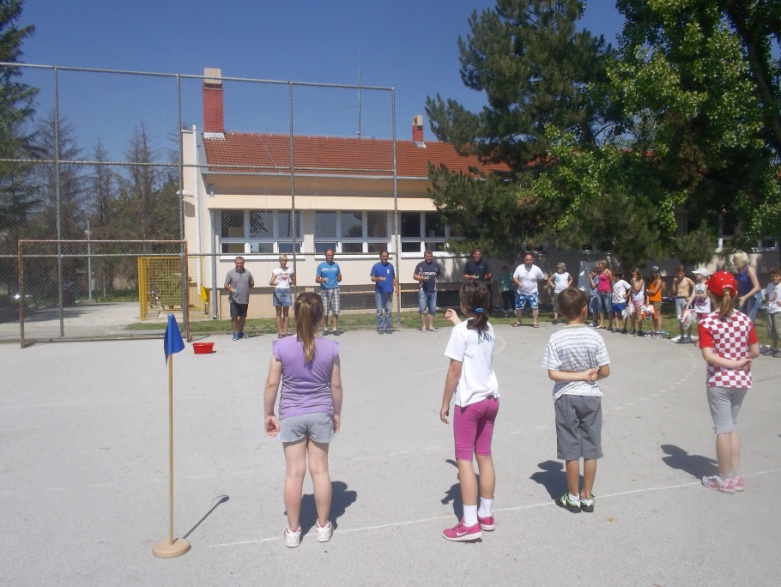 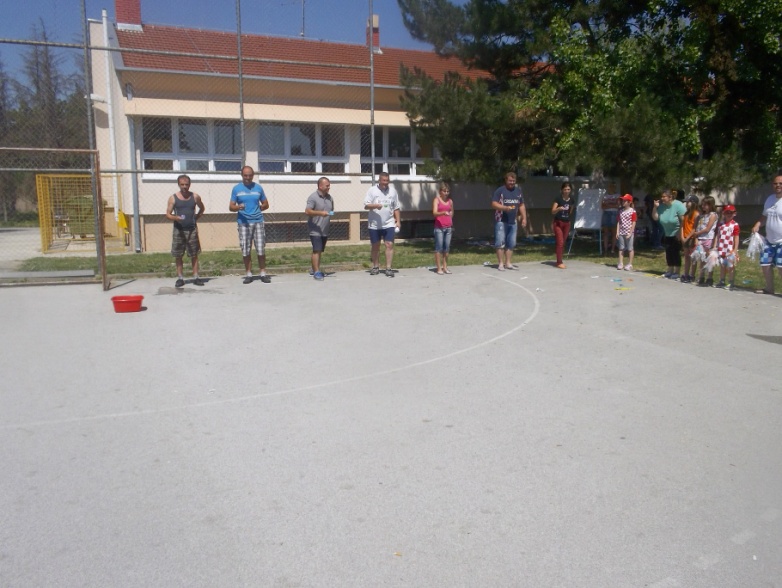 Svezanih nogu zadatak je bio,s roditeljima sprave prenijeti na drugi dio.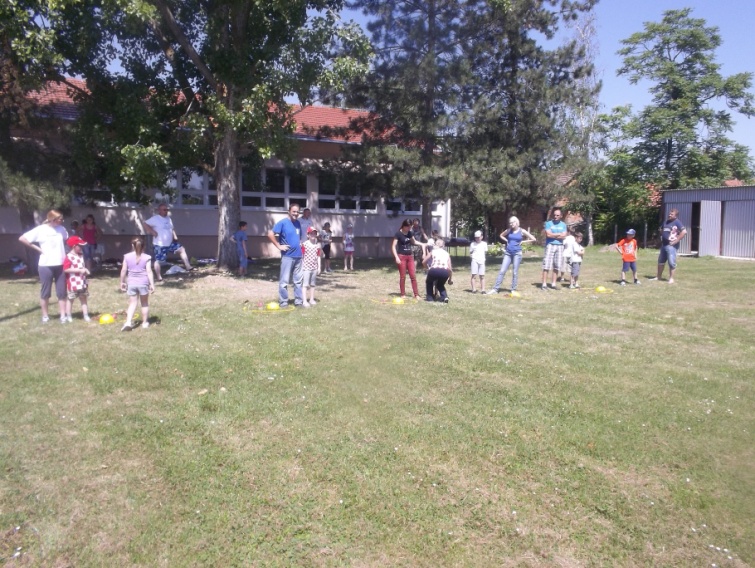 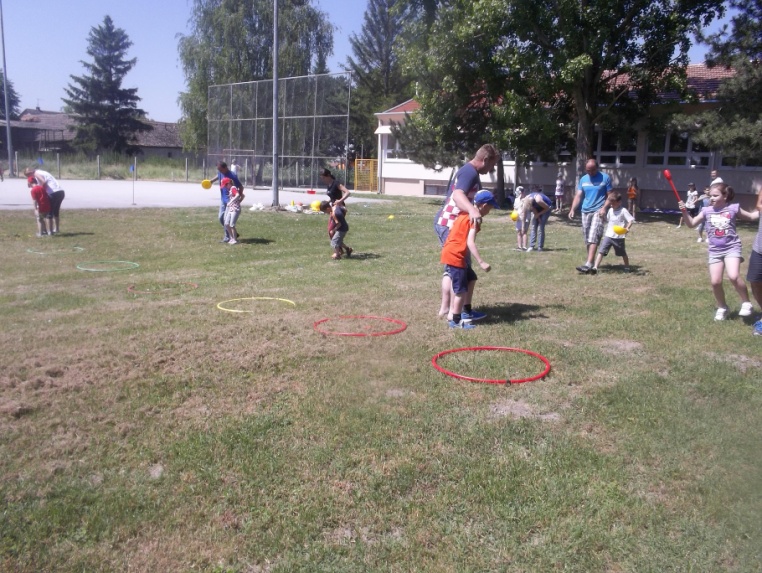 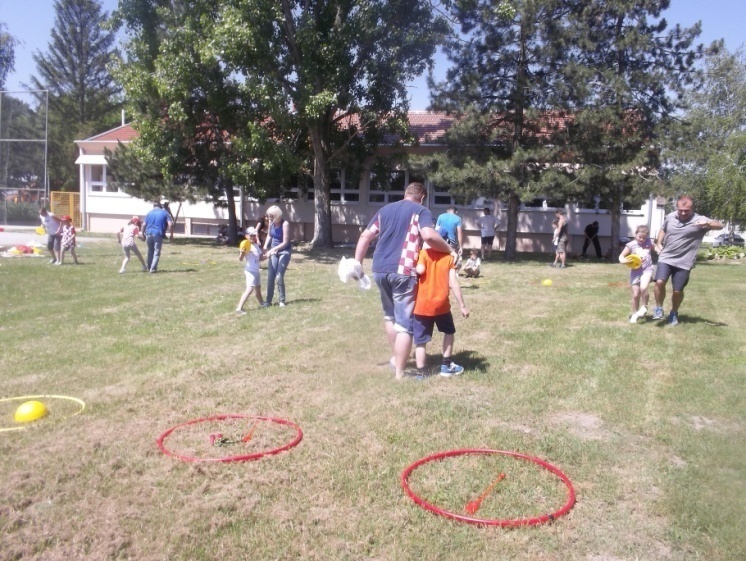 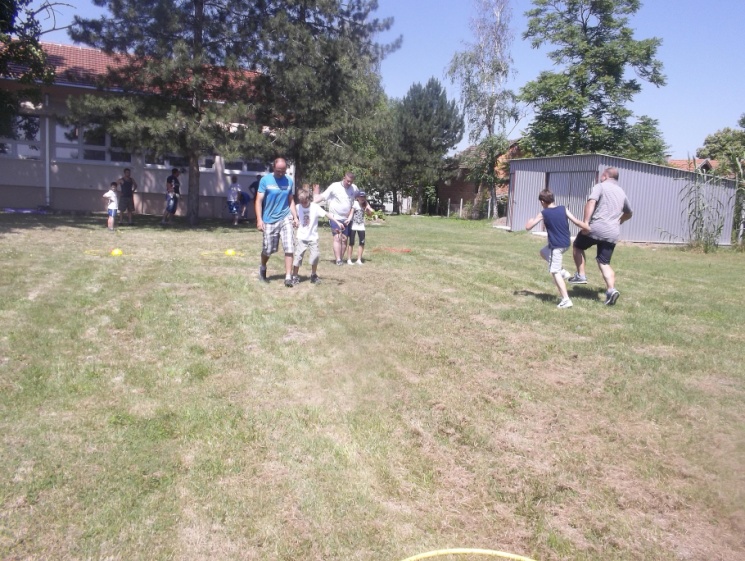 Trebalo je i skakati u vreći,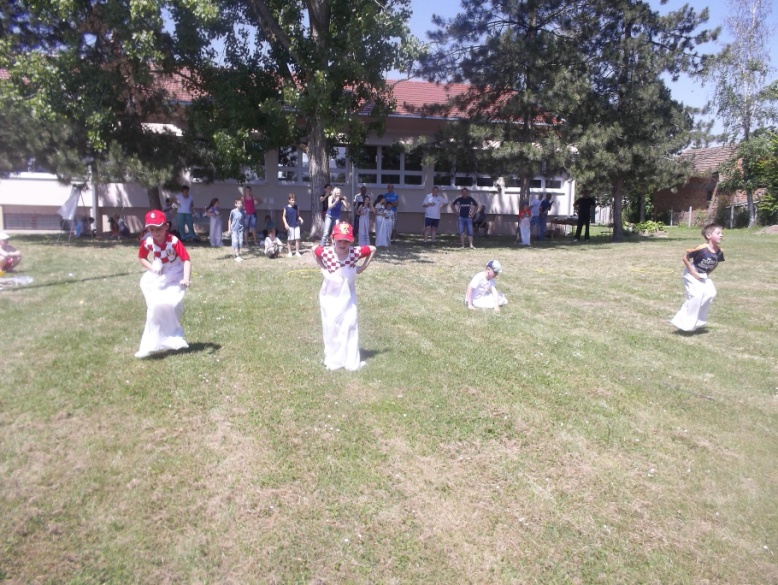 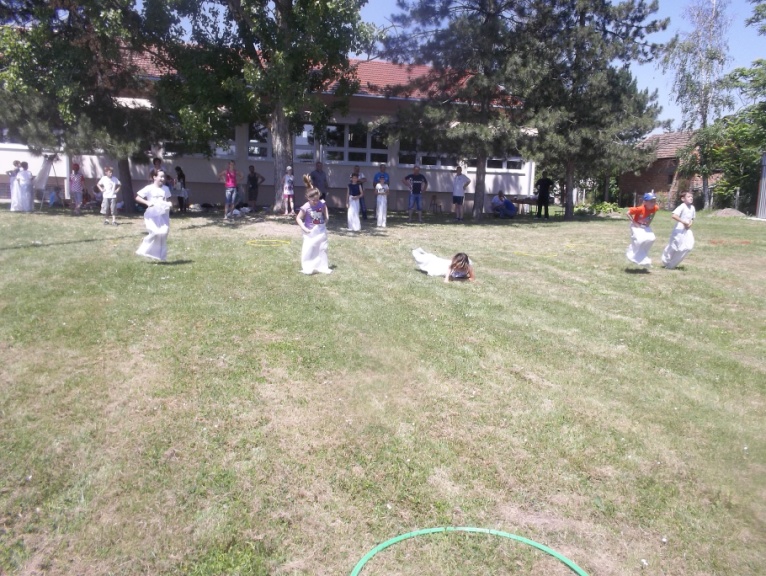 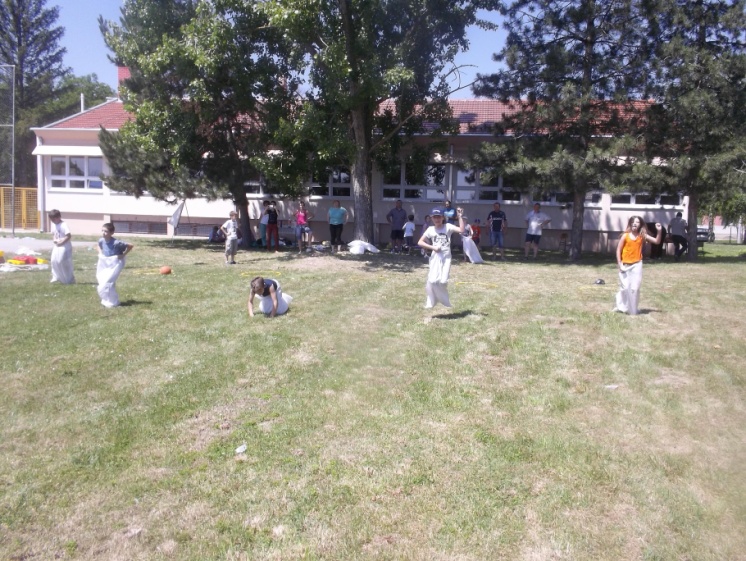 Bilo da si učenik, ili netko veći…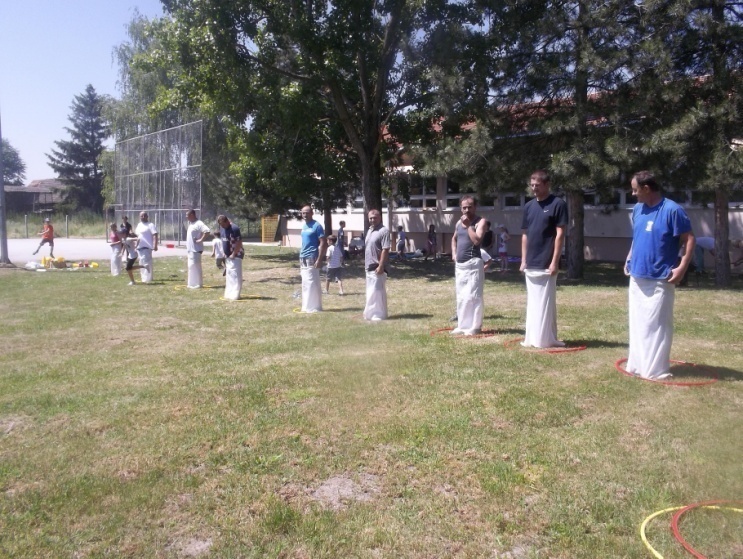 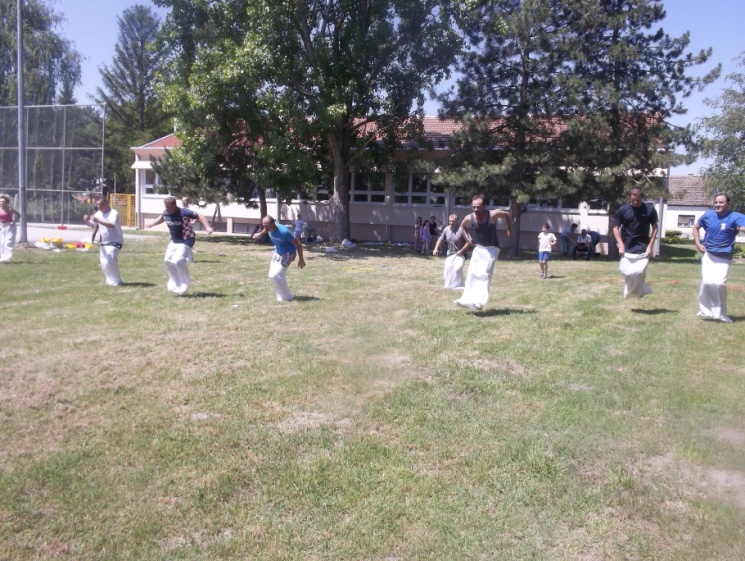 Nismo skidali osmijeh s licakada su roditelji vozili ˝kolica˝!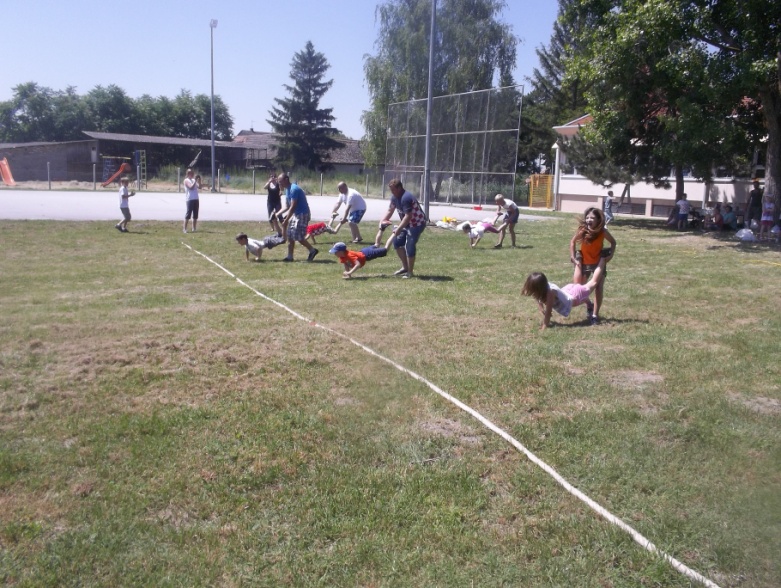 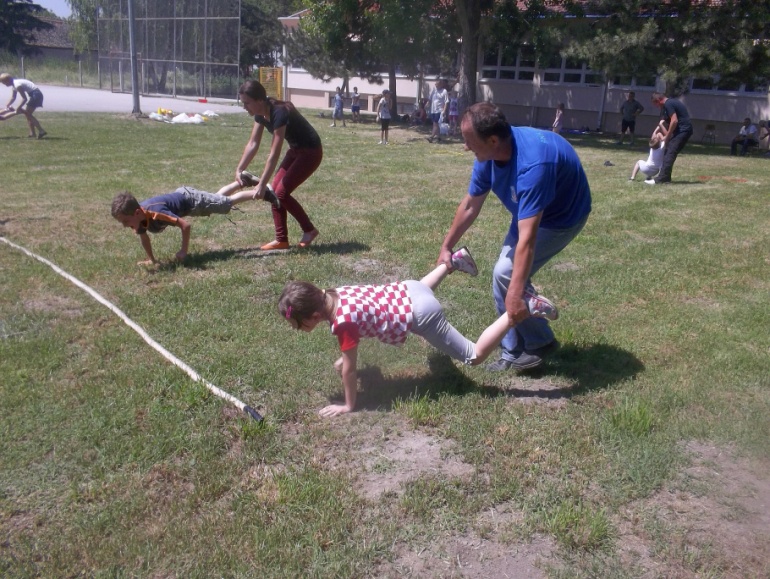 Za one koji su željeli adrenalina još,zadatak je u paru  s roditeljem zabiti što prije 5 golova u koš!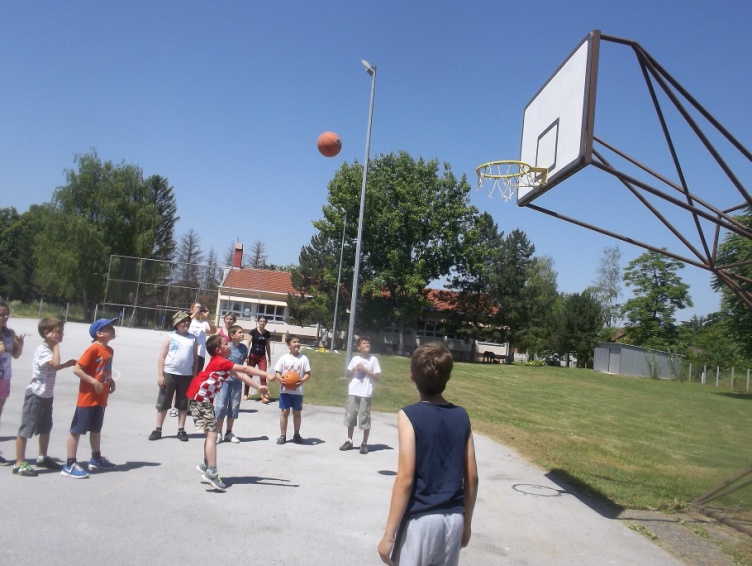 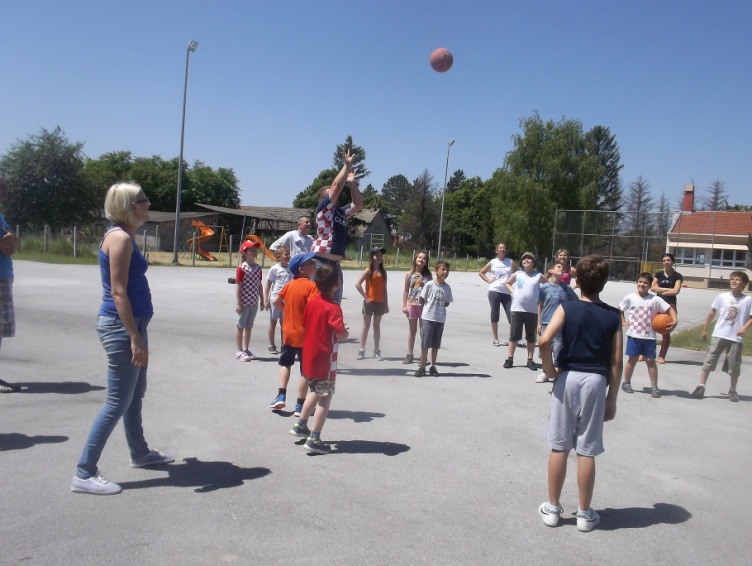 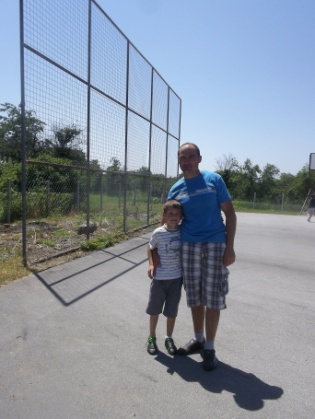 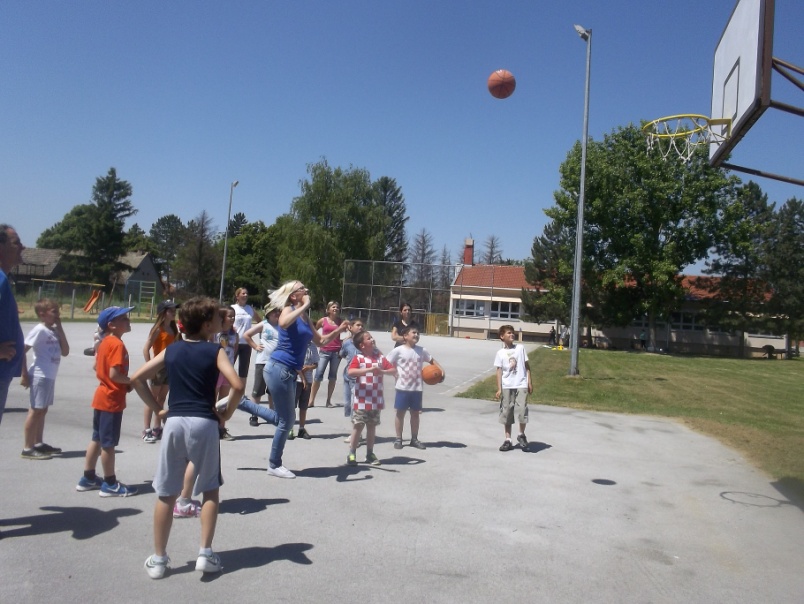 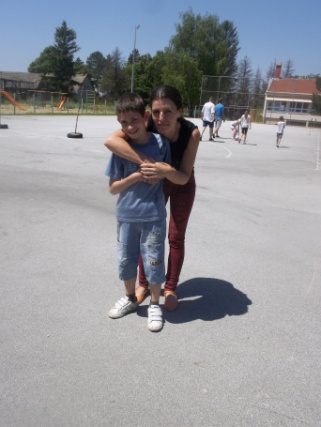 Sljedeći zadatak bio je na dekicu sjestii što smo izroštiljali, to i pojesti.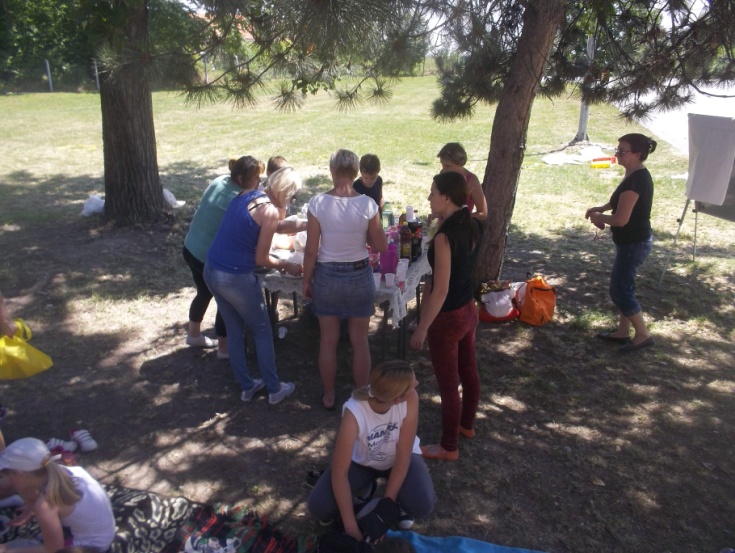 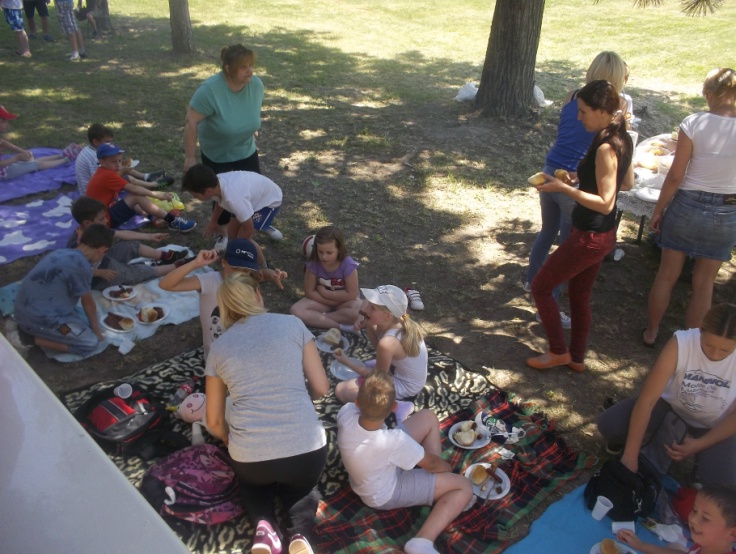 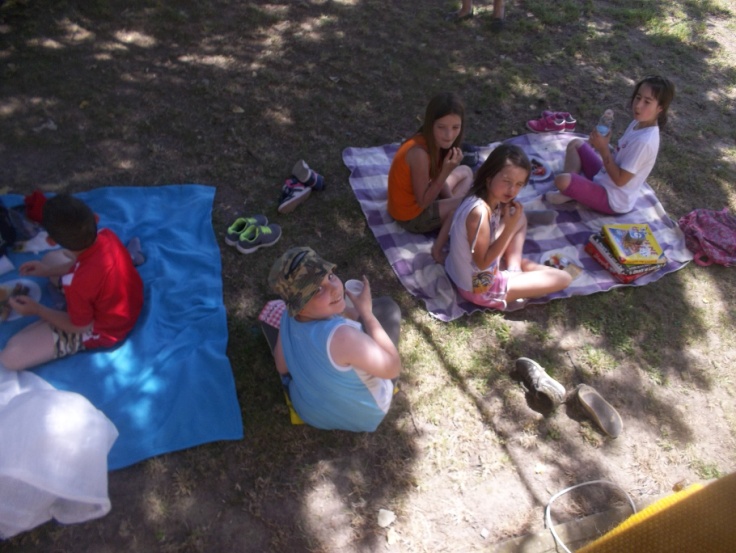 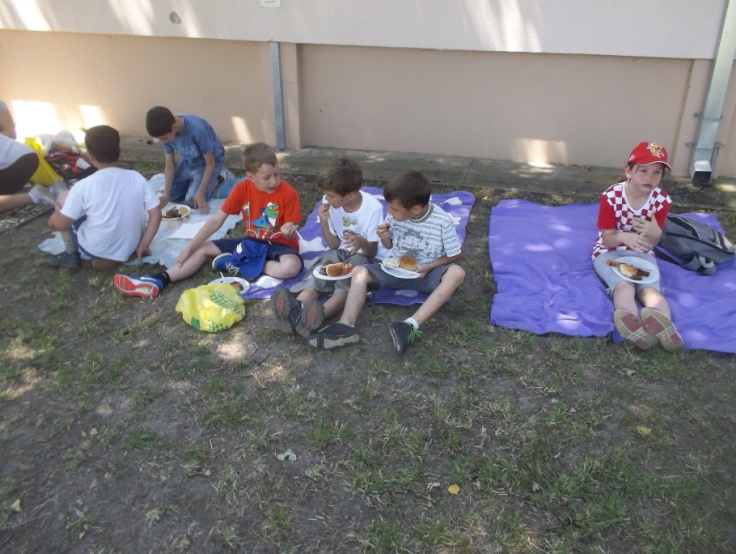 Zadovoljne mame s oduševljenjem omastile su brke,jer nisu morale kuhati, jer tate su preuzele stvar u svoje ruke!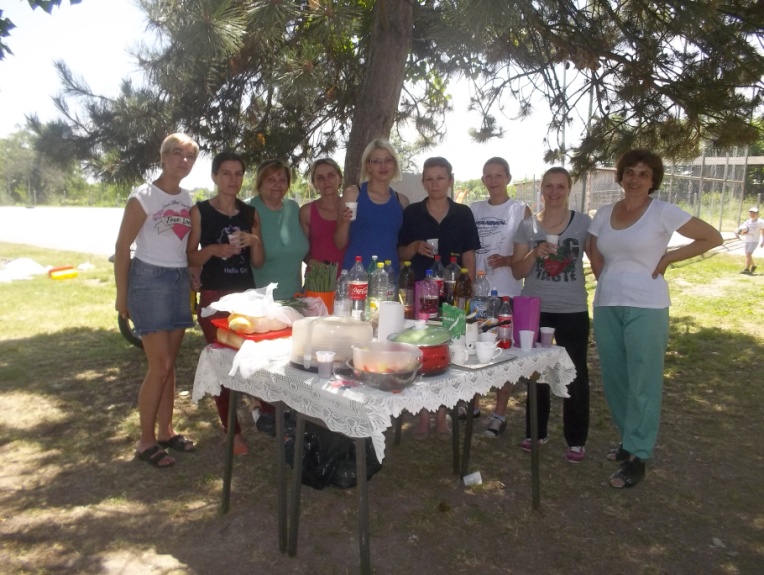 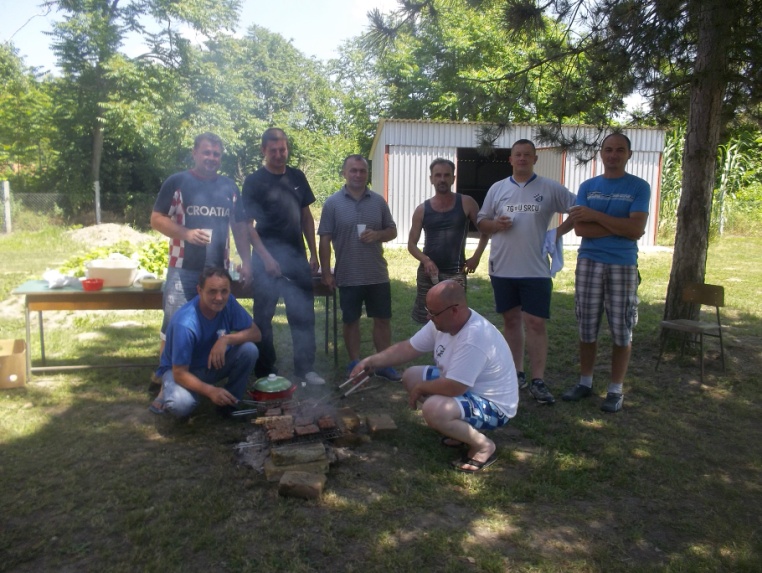 Pod ˝odmorom˝ igralo se što je tko htiojedino besposlen stajati nitko nije smio.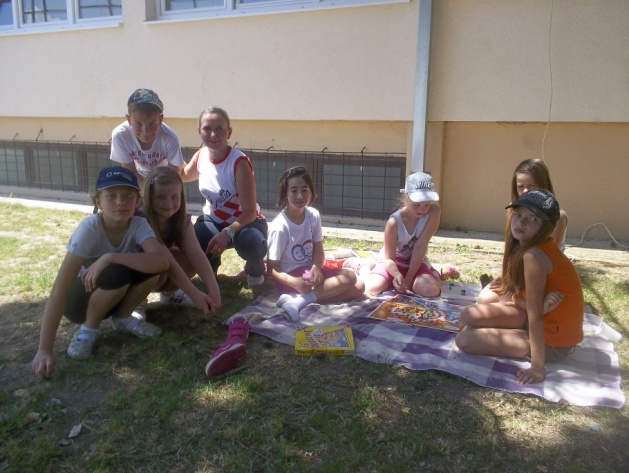 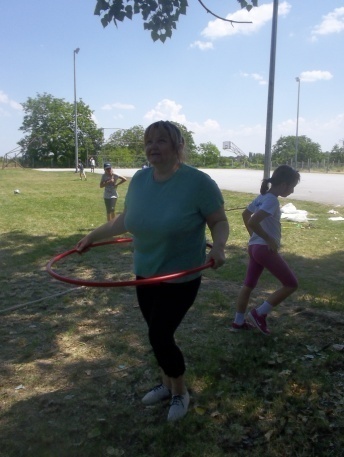 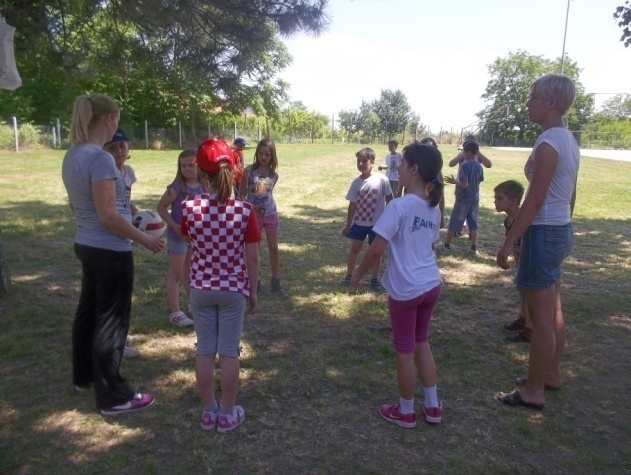 Učiteljica Ružica prva je birala mudro roditelje, no da godine nemaju veze s tim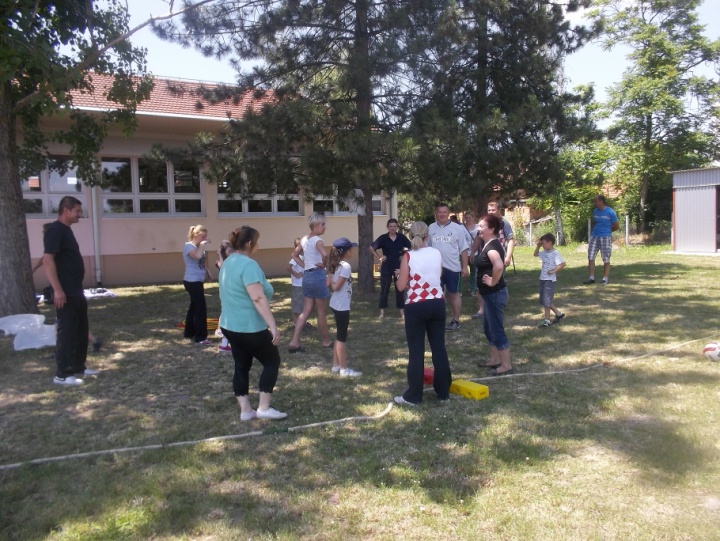 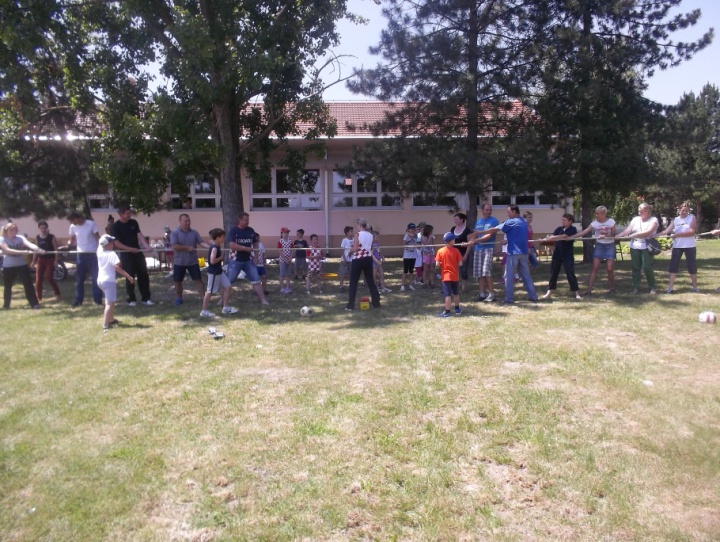 pokazali smo joj kada je pobijedio učiteljice Mirne tim.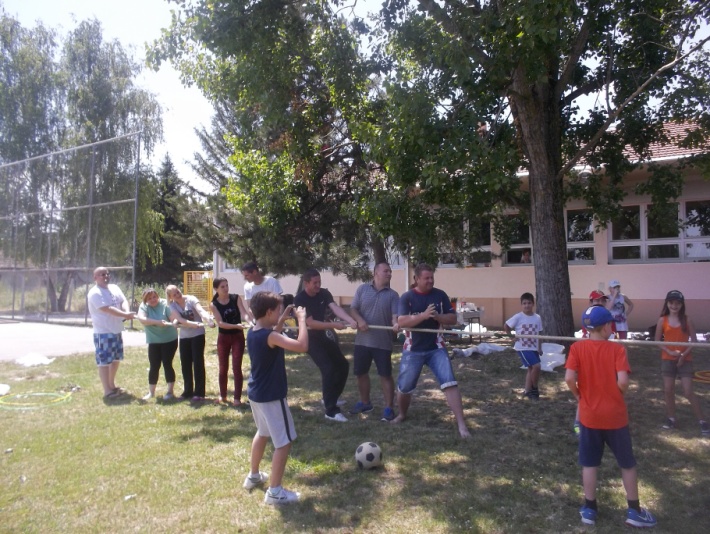 U nogometu s roditeljima tko je pobijedio točno ne znamo,cilj je bio dobro zabaviti se samo!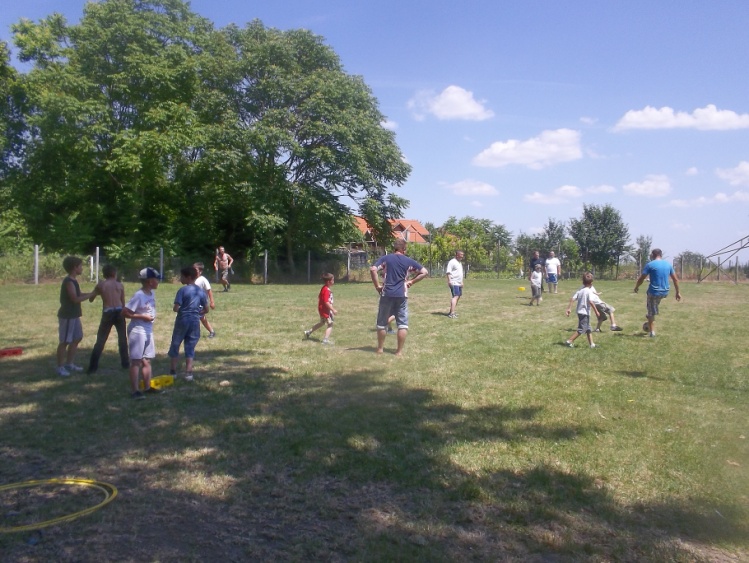 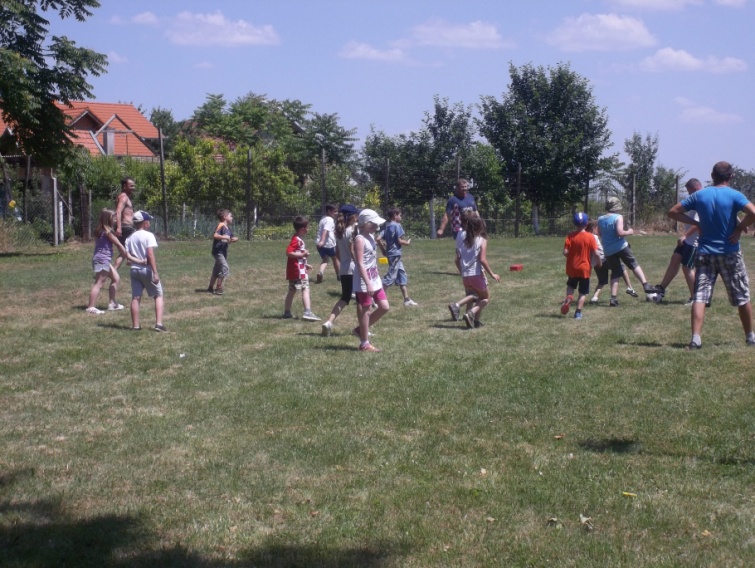 Diplome za najbolje smo podijelilia drugima više sreće drugi puta poželjeli!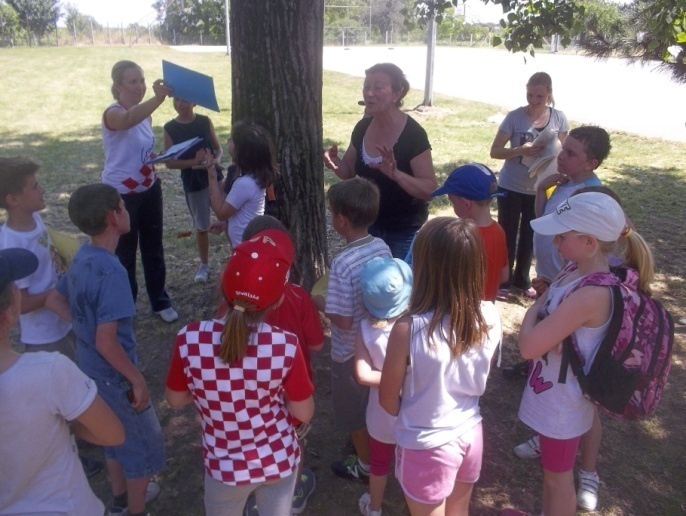 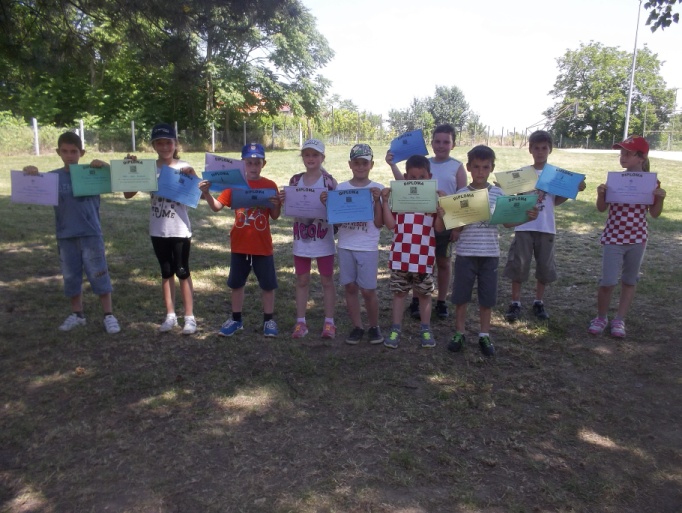 Tata Sovar  dobio je nagradu za skakanje                Tata Pavletić dobio je  diplomu za roštiljpoput klokana u vreći					majstora, koji osmijeh nije mogao kriti,te tako sudjelovao u našoj igri, zabavi i sreći! 	te se pobrinuo da svi budemo siti!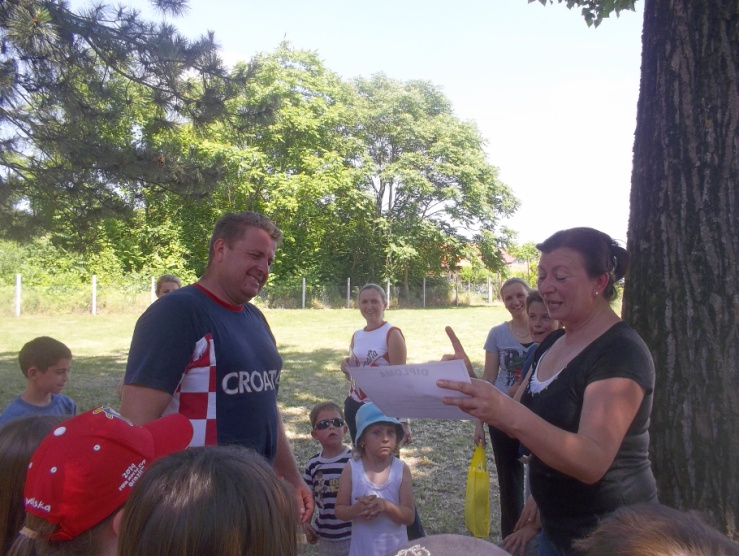 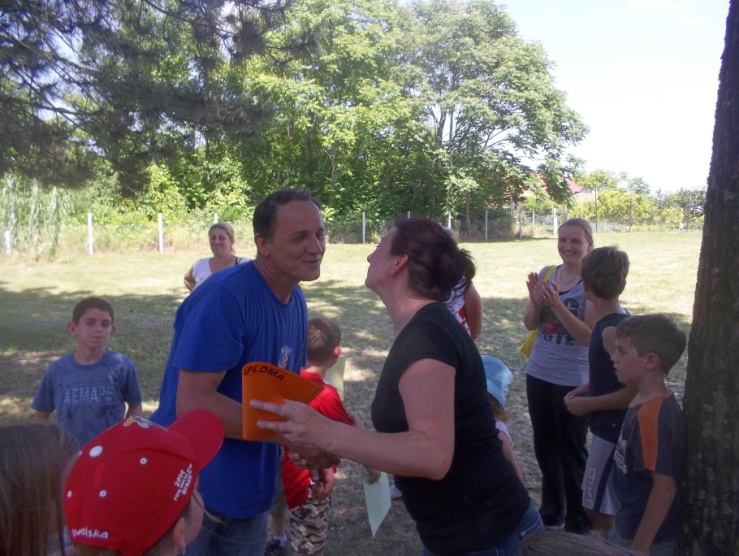 Kako je prošao današnji dan, vrlo je teško riječima rećizato ova slika govori više od 1 000 riječi!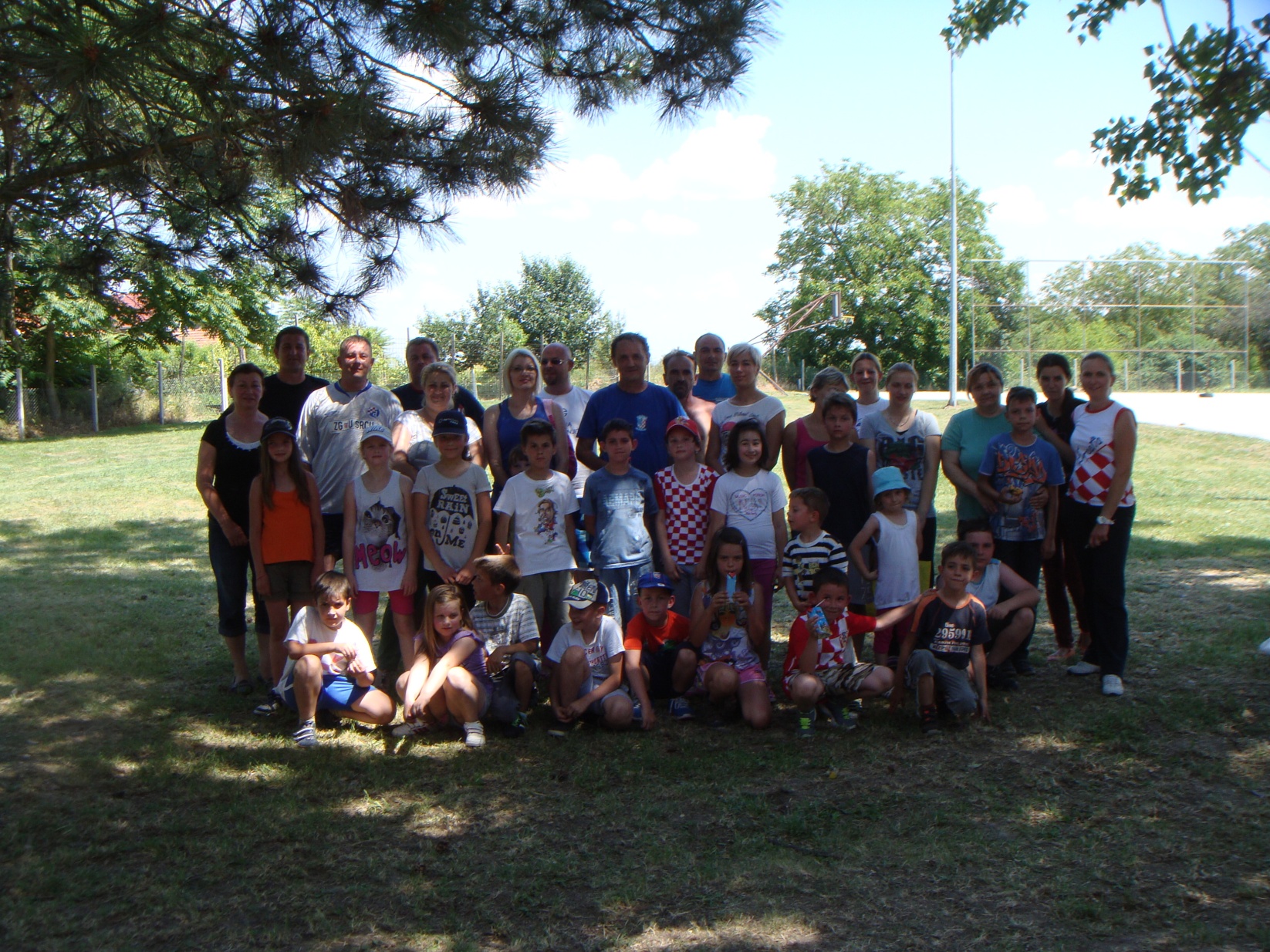 